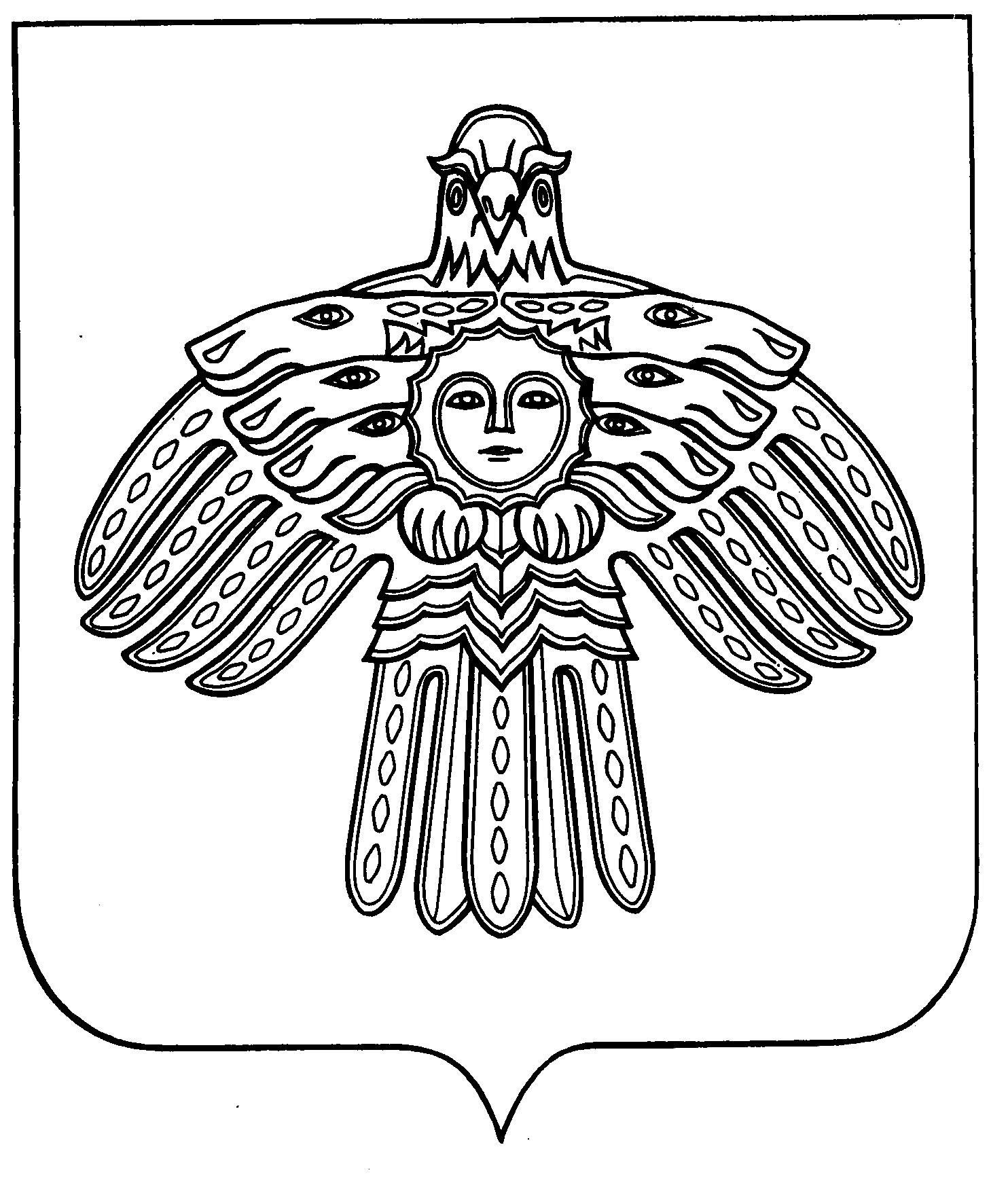 О проведении вебинаровМинистерство образования, науки и молодежной политики Республики Коми информирует о проведении с 12 по 26 февраля 2021 года Республиканским консультационным центром ГОУ ДПО «Коми республиканский институт развития образования» цикла онлайн-мероприятий (вебинаров) в целях психолого-педагогического, методического и консультационного сопровождения родителей (законных представителей), а также граждан, желающих принять на воспитание в свои семьи детей-сирот и детей, оставшихся без попечения родителей.К участию в вебинарах приглашаются родители (законные представители) детей от 0 – 18 лет, граждане, желающие принять на воспитание в свои семьи детей, оставшихся без попечения родителей, а также педагогические работники образовательных организаций Республики Коми.Все онлайн-мероприятия бесплатные, осуществляются в рамках определенной тематики согласно приложению.Подключившись к онлайн трансляции мероприятий, можно задать вопрос специалисту на сайте трансляции. Регистрация участников производится по ссылкам, указанным в приложении.  Кроме того, обратившись по телефонам (8212) 301-247 и 8(912) 191-50-03, или заполнив форму в разделе «Запись на консультацию» зайдя по ссылке https://semyaconsultant.kriro.ru/, или на страничке в социальной сети Вконтакте https://vk.com/kriro_kc – родители (законные представители) детей, а также граждане, желающие принять на воспитание в свои семьи детей, оставшихся без попечения родителей, в том числе опекуны, будущие родители, могут получить квалифицированную адресную консультацию по широкому кругу вопросов.Контактная информация специалистов Республиканского консультационного центра ГОУ ДПО «Коми республиканский институт развития образования»:Савенко Наталья Александровна, заведующий центром сопровождения специального и инклюзивного образования, старший методист республиканского консультационного центра; Будний Анна Александровна, методист республиканского консультационного центра.Телефон: 8(8212)28-60-11 (внутренний 321), 8-912-191-50-03, 8(8212) 301-247. Е-mail: csio@kriro.ru,  semyaconsultant.kriro.ruПросим довести указанную информацию до опекунов/попечителей несовершеннолетних детей, руководителей образовательных организаций, а также разместить сведения на официальных сайтах органов местного самоуправления.Приложение на 1 л.И.о. министра	                                                                              Л.В. СмирноваФедотова Вера Владимировна8(8212)301262 (доб.405)ПриложениеГрафик проведения вебинаров специалистами Республиканского Консультационного Центра ГОУДПО «Коми республиканский институт развития образования» № п/пДата проведения ФИО специалиста Тема Примечание Ссылка на трансляцию12.02.202116.00Лужикова Ирина Васильевна, психолог ГБУ РК «Региональный центр развития социальных технологий» г. СыктывкараАдаптация приемного ребенка в семьеВебинарhttps://kriro.ru/broadcast/detail.php?login=yes&ELEMENT_ID=101379 16.02.202110.00Пархимович Наталья Витальевна, старший воспитатель, Сонцова Альбина Ивановна, педагог-психолог, Тихонова Татьяна Григорьевна, учитель-логопед МБОУ «Начальная школа - детский сад № 1» г. ВоркутыКак воспринимает мир дошкольник с нарушением зренияВебинарhttps://kriro.ru/broadcast/detail.php?ELEMENT_ID=101381 19.02.202116.00Попова Ванда Цветановна, методист ГПОУ «Гимназия искусств при главе Республики Коми» имени Ю.А. СпиридоноваПуть становления мужчины: воспитание сыновей в современном миреВебинарhttps://kriro.ru/broadcast/detail.php?ELEMENT_ID=101382 24.02.202115.00Попова Ванда Цветановна, методист ГПОУ «Гимназия искусств при главе Республики Коми» имени Ю.А. Спиридонова, Стыров Максим, священник храма св. Александра Невского г. Сыктывкара, кандидат экономических наук, старший научный сотрудник Института социально-экономических и энергетических проблем Севера Коми НЦ УрО РАНПоловое воспитание – воспитание целомудрияВебинарhttps://kriro.ru/broadcast/detail.php?ELEMENT_ID=101383 26.02.202116.00Коваленко Елена Васильевна, психолог ГБУ РК «Региональный центр развития социальных технологий» г. СыктывкараСепарация от родителей - важный шаг взросления ребенкаВебинарhttps://kriro.ru/broadcast/detail.php?ELEMENT_ID=101380 